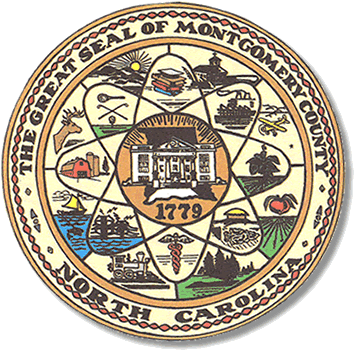            Karen Blair, ChairpersonJohn Adams, Vice ChairDebbie Burris, Secretary								                                                   Dree Wynkoop, Member						              			          Tasha Medley, MemberBOARD MEETING MINUTESFebruary 14, 2023       5:30 p.m.The Montgomery County Board of Elections (BOE) met February 14, 2023 at 5:30 p.m. at the BOE Office at 327 Main St in Troy, NC.  Present were: Dree Wynkoop,      Debbie Burris, Tasha Medley, Karen Blair and John Adams.  Also present was the Director of Elections, Rhonda Johnson and Deputy Director, Kim Batten.   Karen Blair asked the meeting to be called to order.  John Adams gave the motion with a second from Dree Wynkoop.The minutes from January 10, 2023 were approved with a motion from Debbie Burris and a second from Dree Wynkoop.  All were in favor.The agenda was approved for meeting. Dree Wynkoop made the motion to approve the agenda and Tasha Medley seconded the motion.  All were in favor.There were public comments from Kelsey Brown, the Republican Party chair.Old BusinessRhonda Johnson gave the Directors report for the month.  The SBOE approved the Provisional stamp.  The SBOE also gave approval to use the Highlands Community Center in Mt. Gilead as the permanent Election Day voting site.  Mt. Gilead Community Center will continue to be the early voting site.  In other business, Rhonda Johnson advised the board that Homeland Security and toured our building and gave examples of things they pointed out that were areas that could targets for hostel groups.John Adams thought this should be discussed with Town Commissioners, Town Manager and Sheriff.Karen Blair wanted to discuss the Director of Elections duties again. Rhonda stated that her duties had been discussed multiple times since chairperson Blair came onto the board.  After much discussion Tasha Medley motioned to table this issue until next meeting.  Debbie Burris seconded the motioned.  Karen Blair wanted to go over the Election Day Worker Selection Protocol to make sure all was in order.  As discussions begin, Republican Party Chairman, Kelsey Brown pointed out to Karen Blair the dates were not within the BOE General statues listed below.  The issues were the dates did not coincide with the BOE statues 163-31(b) Meetings of county boards of elections; quorum; minutes163-42(b) Assistants at polls; appointment; term of office; qualifications; oath of office.163-41(c) Precinct chief judges and judges of elections; appointment; terms of offices; qualifications; vacancies; oaths of office.John Adams explained that the Poll Worker list cannot be approved until August.  The parties do the background work, board approves the list and the election staff calls theApproved list of poll workers. He explained that new board members are appointed in July of an odd year. This allows that board to appoint the precinct judges that will serve during their 2 year term as board members in August of the same year. If this process is not done by the statutes, then you take away the right of the new board. New BusinessRhonda Johnson reminded the board members they had received staff job descriptions at the beginning of their term but would give it to them again.  Karen Blair requested for Chair, Vice chairperson and board members job descriptions.With no further business at hand, and no other comments, Karen Blair called for a motion to adjourn.  Debbie Burris moved to adjourn the meeting with a second from Dree Wynkoop.  All were in favor and the meeting was adjourned at 6:26 p.m.  ________________________________________   CHAIR________________________________________   VICE CHAIR________________________________________   MEMBER________________________________________   MEMBER________________________________________   MEMBERMontgomery County Board of Elections